День тринадцатый: День ЗОЖЭтот день прошёл под девизом «Здоровым будешь – всё добудешь». Дети прослушали беседы «Если хочешь быть здоровым», которые поведал наш добрый медицинский работник. А потом началась самая интересная: игра «Путешествие в страну здоровья», в которой ребята выполняли задания и узнали много полезного по правилам здорового образа жизни.Завершился день игропрактики и активности от «Движения Первых»..День принёс детям много интересных впечатлений, содействовал развитию навыков здорового образа жизни, укреплению здоровья детей.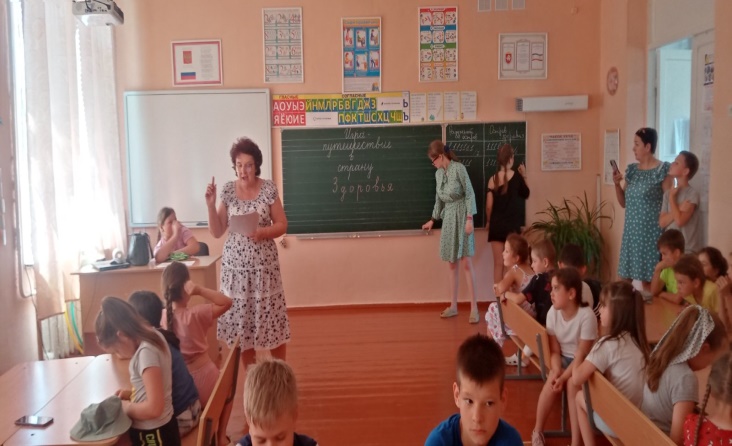 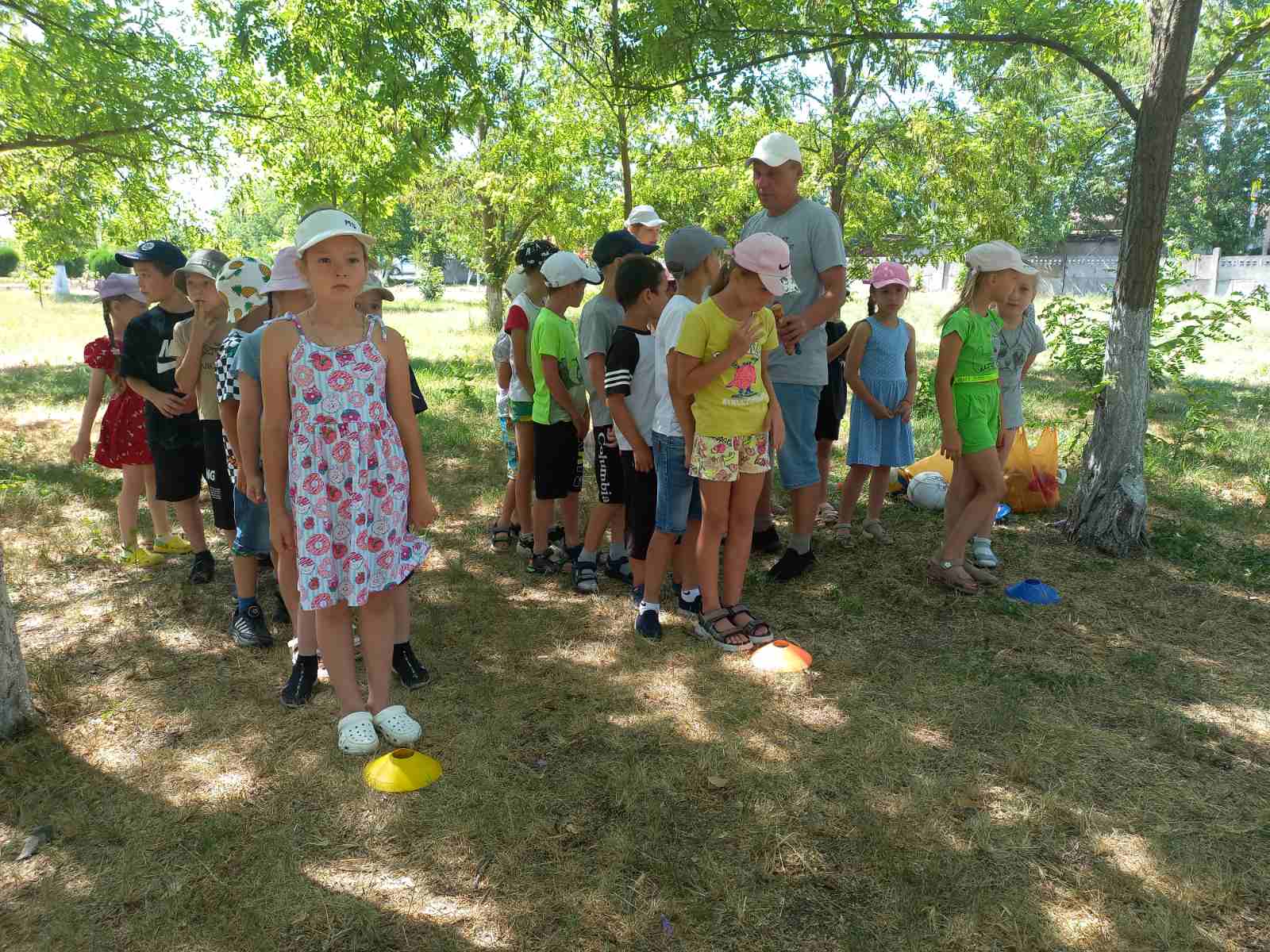 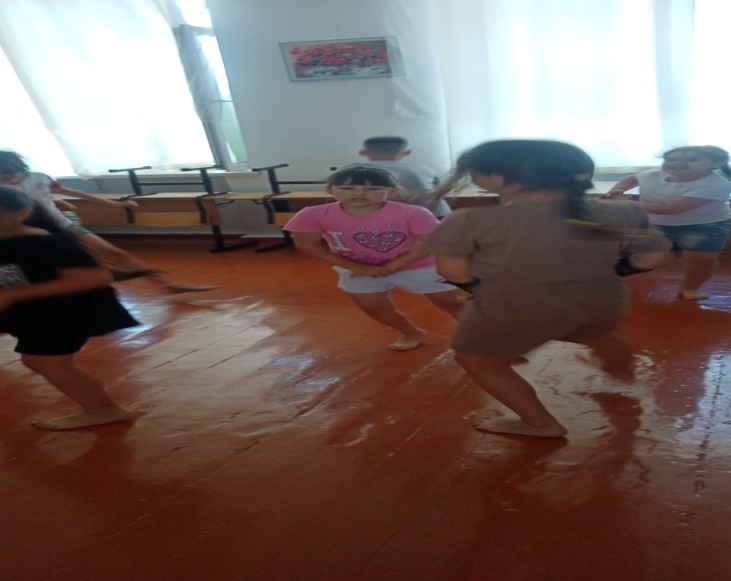 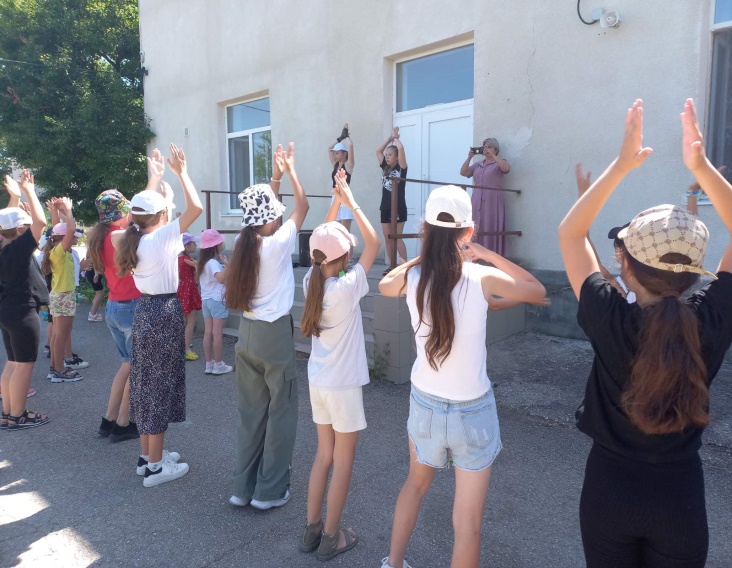 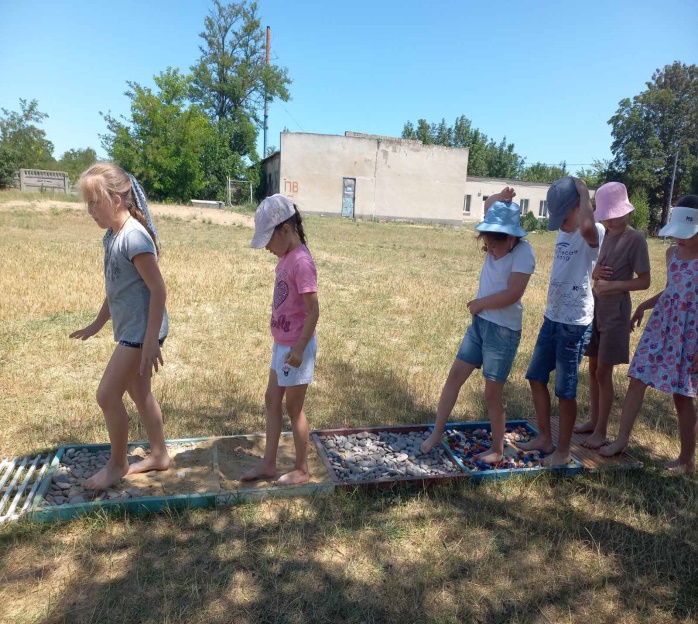 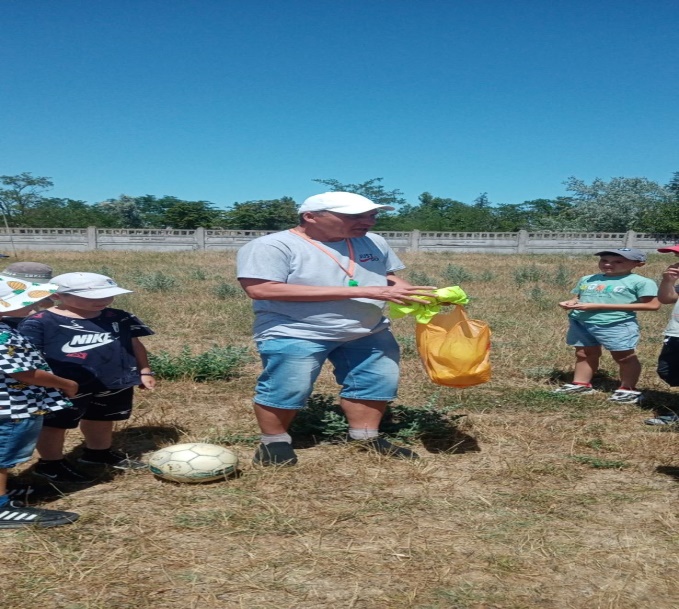 